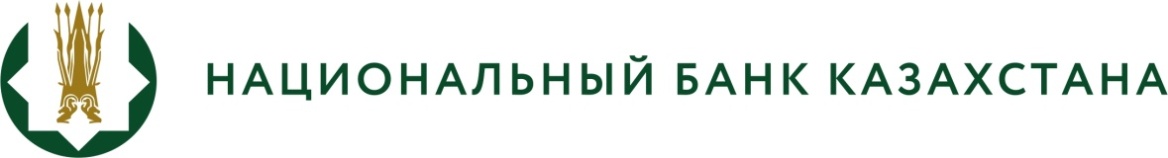 «Сақтандыру (қайта сақтандыру) ұйымының салық салынатын кірісін есептеу үшін көрсеткіштер бойынша есептілікті ұсыну нысаны мен мерзімін және Оны ұсыну қағидаларын бекіту туралы» Қазақстан Ұлттық Банкінің Басқармасы қаулысының жобасынын әзірлеу туралыБАСПАСӨЗ-РЕЛИЗІ2023ж. 1 наурыз                                                                                         Астана қ.	Қазақстан Ұлттық Банкі «Сақтандыру (қайта сақтандыру) ұйымының салық салынатын кірісін есептеу үшін көрсеткіштер бойынша есептілікті ұсыну нысаны мен мерзімін және Оны ұсыну қағидаларын бекіту туралы» Қазақстан Республикасының Ұлттық Банкі Басқармасы қаулысының жобасын (бұдан әрі – Қаулы жобасы) әзірлеу туралы хабарлайды.Қаулы жобасы ««Салық және бюджетке төленетін басқа да міндетті төлемдер туралы» Қазақстан Республикасының кодексіне (Салық кодексі) және «Салық және бюджетке төленетін басқа да міндетті төлемдер туралы» Қазақстан Республикасының кодексін (Салық кодексі) қолданысқа енгізу туралы» Қазақстан Республикасының Заңына өзгерістер мен толықтырулар енгізу туралы» Қазақстан Республикасы Заңын іске асыру мақсатында әзірленді.Қаулы жобасының толық мәтінімен ашық нормативтік құқықтық актілердің ресми интернет-порталында танысуға болады: https://legalacts.egov.kz/npa/view?id=14436175.Толығырақ ақпаратты БАҚ өкілдері мына телефон бойынша алуына болады:+7 (7172) 775 205e-mail: press@nationalbank.kzwww.nationalbank.kz